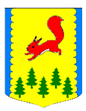 КРАСНОЯРСКИЙ КРАЙПИРОВСКИЙ МУНИЦИПАЛЬНЫЙ ОКРУГПИРОВСКИЙ ОКРУЖНОЙ СОВЕТ ДЕПУТАТОВ  РЕШЕНИЕ                                25.03.2022г	                    с. Пировское                                        № 20-226р                 О признании утратившими силу решений Пировского районного Совета депутатов, представительных органов сельских Советов депутатов В соответствии со статьей 48 Федерального закона от 06.10.2003 №131-ФЗ «Об общих принципах организации местного самоуправления в Российской Федерации», принимая во внимание представление прокуратуры Пировского района Красноярского края «Об устранении нарушений требований законодательства о местном самоуправлении» от 09.03.2022 года № 7/3-05-2022, руководствуясь статьями 20, 35 Устава Пировского муниципального округа, Пировский окружной Совет депутатов РЕШИЛ:1. Признать утратившими силу следующие решения Пировского районного Совета депутатов и  представительных органов поселений:- решение Бушуйского сельского Совета депутатов от 14.12.2018 № 33-87р «Об установлении срока рассрочки оплаты приобретаемого субъектами малого и среднего предпринимательства арендуемого ими недвижимого имущества, находящегося в муниципальной собственности, при реализации преимущественного права на приобретение такого имущества»- решение Кириковского сельского Совета депутатов от 17.12.2018 № 8-33р «Об установлении срока рассрочки оплаты приобретаемого субъектами малого и среднего предпринимательства арендуемого ими недвижимого имущества, находящегося в муниципальной собственности, при реализации преимущественного права на приобретение такого имущества»- решение Кетского сельского Совета депутатов от14.12.2018 № 43-2р «Об установлении срока рассрочки оплаты приобретаемого субъектами малого и среднего предпринимательства арендуемого ими недвижимого имущества, находящегося в муниципальной собственности, при реализации преимущественного права на приобретение такого имущества»- решение Пировского сельского Совета депутатов от 30.11.2018 № 25-89р «Об установлении срока рассрочки оплаты приобретаемого субъектами малого и среднего предпринимательства арендуемого ими недвижимого имущества, находящегося в муниципальной собственности, при реализации преимущественного права на приобретение такого имущества»- решение Троицкого сельского Совета депутатов от 30.11.2018 № 41-113р «Об установлении срока рассрочки оплаты приобретаемого субъектами малого и среднего предпринимательства арендуемого ими недвижимого имущества, находящегося в муниципальной собственности, при реализации преимущественного права на приобретение такого имущества»- решение Солоухинского сельского Совета депутатов от 28.11.2018 № 8-22р  «Об установлении срока рассрочки оплаты приобретаемого субъектами малого и среднего предпринимательства арендуемого ими недвижимого имущества, находящегося в муниципальной собственности, при реализации преимущественного права на приобретение такого имущества»- решение Пировского районного Совета депутатов от 13.12.2018 № 37-227р «Об установлении срока рассрочки оплаты приобретаемого субъектами малого и среднего предпринимательства арендуемого ими недвижимого имущества, находящегося в муниципальной собственности, при реализации преимущественного права на приобретение такого имущества»- решение Кетского сельского Совета депутатов от 10.03.2017 № 17-2 «Об утверждении Положения о порядке формирования, ведения и обязательного опубликования перечня муниципального имущества, свободного от прав третьих лиц, подлежащего предоставлению во владение и (или) пользование на долгосрочной основе субъектам малого и среднего предпринимательства и организациям образующим инфраструктуру поддержки субъектов малого и среднего предпринимательства, и порядке и условиях предоставления в аренду включенного в данный перечень»- решение Троицкого сельского Совета депутатов от 15.01.2018 № 37-99р «Об утверждении Порядка формирования, ведения и обязательного опубликования перечня муниципального имущества, предназначенного для передачи во владение и (или) в пользование субъектам малого и среднего предпринимательства»- решение Троицкого сельского Совета депутатов от 04.05.2017 № 5-13 «Об утверждении Положения о порядке формирования, ведения и обязательного опубликования перечня муниципального имущества, свободного от прав третьих лиц, подлежащего предоставлению во владение и (или) пользование на долгосрочной основе субъектам малого и среднего предпринимательства и организациям, образующим инфраструктуру поддержки субъектов малого и среднего предпринимательства, и порядке и условиях предоставления в аренду включенного в данный перечень».	2. Контроль за исполнением решения оставляю за собой.	3. Решение вступает в силу после его опубликования в районной газете «Заря». Председатель Пировского окружного Совета депутатов___________Г.И. Костыгина                        Глава Пировского   муниципального округа                         ____________А.И. Евсеев             